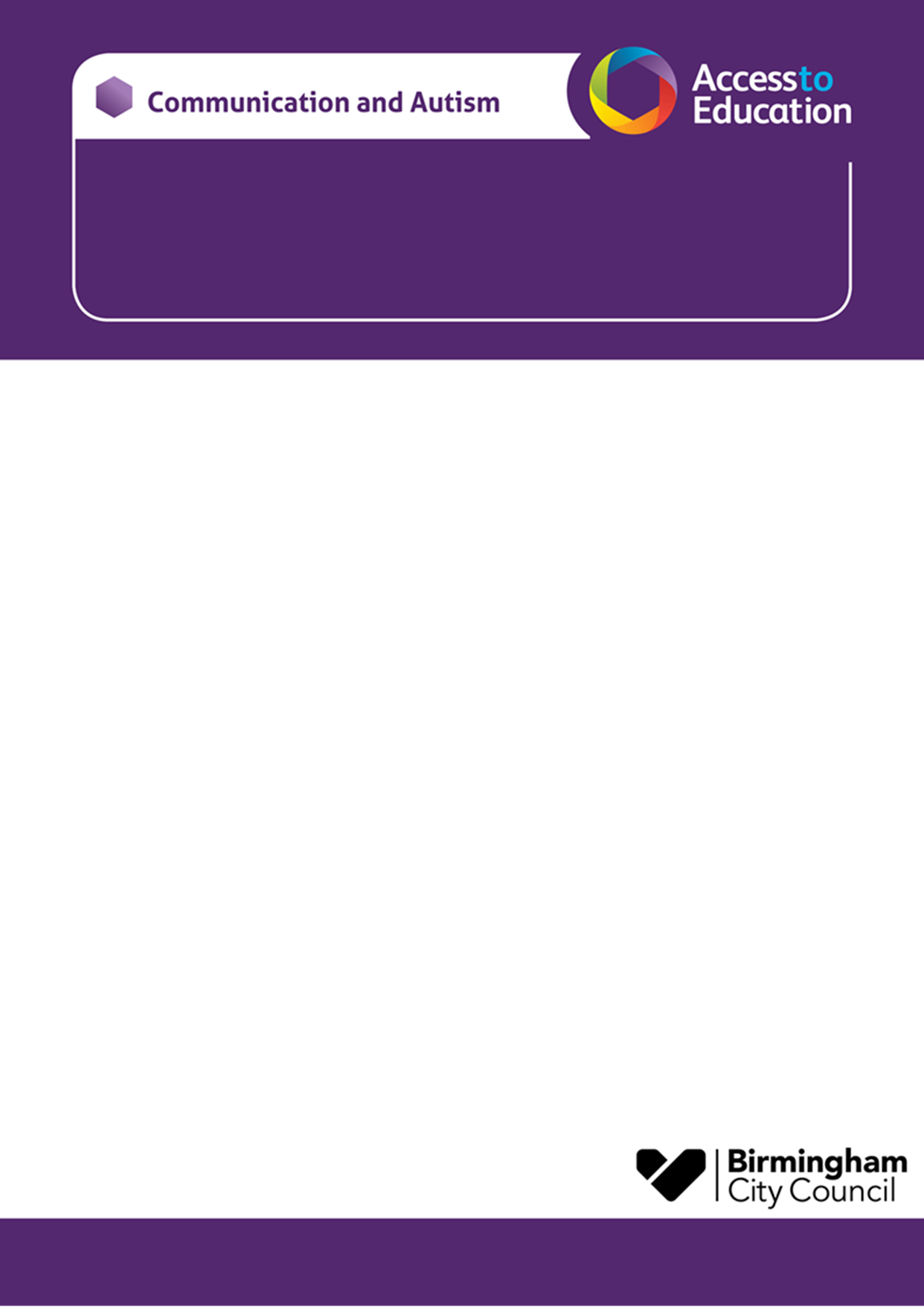              Primary School age CAT PAC – Communication and Autism Team   Parent Awareness Course Online via TEAM’sWe would like to invite you to a CAT PAC course, our parent awareness course designed to support you following your child receiving a diagnosis of autism.The course has been designed for parents who want to increase their understanding of autism in the primary years. The sessions will be delivered online at the following times:The following information will need to be provided to gain a place:The subject or title of your email needs to state that it is for the online Primary CAT PAC.Include the following information in your email:Your child/young person’s name and schoolYour name and email addressYour child/young person’s CAT worker (if known)Due to limited places the course will be offered to the first families to contact us.  There is an expectation that parents endeavour to attend all sessions if possible.Please email A2EGeneral@birmingham.gov.uk to reserve a place. You will receive an email response to confirm your place or to tell you that the course is full. Once your place has been confirmed, you will be sent a link to join the sessions. Yours sincerely, Katie Price, Jo.Clifford and Francesca Thompson.Session1 – An Introduction to AutismTuesday 16th May 7-9 pmSession 2 – Communication and InteractionTuesday 23rd May 7-9 pmHALF TERMNo SessionSession 3 – Sensory differencesTuesday 6th June 7-9 pmSession 4 – Eating, sleeping and toiletingTuesday 13th June 7-9 pmSession 5 – Emotional RegulationTuesday 20th June 7-9 pmSession 6 – Parent choice of themeTuesday 27th June 7-9 pm